           5è d’Educació Primària2020/2021CALDRIA APROFITAR MATERIAL I LLIBRES DE CURSOS ANTERIORSMATERIAL10 fundes de plàstic per arxivar1 carpeta de 50 fundes mida foli, que no siguin d’espiral. (Serveix la del curs passat)1 arxivador de 4 anelles de 40 mm.( Serveix el del curs passat)1 llapis, una goma tova, una maquineta i unes tisores1 bolígraf blau, 1 de vermell, 1 de negre , 1 de verd i un retolador fosforescentEscaire, cartabó, semicercle graduat, compàs i calculadora petitaRegle de 15 cm i regle de 30 cm1 barra de pegament gran1 capsa de colors de fusta (mínim de 12 colors)1 capsa de retoladors (mínim de 12 colors)1 carpeta mida foli1 carpeta mida DIN-A3 per làmines de dibuix (serveix la de l’any passat)SAMARRETA de l’escola (la podeu adquirir a les oficines de l’AMPA)NO COMPREU L’AGENDA (LA FACILITARÀ EL CENTRE)NO COMPREU LLIBRETES NI QUADERNS MICROPERFORATS (HO FACILITARÀ EL CENTRE)Llengua catalana 5. XATEd. Vicens Vives. ISBN : 978-84-682-2112-0Matemàtiques 5 (AULA ACTIVA)Ed. Vicens Vives ISBN  978 84 682 1963 9 Young Stars Plus 5 (workbook) M&M PublicationsEd. Vicens Vives ISBN 978- 84-682-5174-5Coneixement del medi natural 5         Ed. Santillana ISBN:978-84-9130-617-7Coneixement del medi social i cultural 5      Ed. Santillana ISBN:978-84-9130-622-1RELIGIÓ: Religió catòlica 5. Jadesh Tobih (SERVIRÀ TAMBÉ PER 6è)Ed. Edebé ISBN 978-84-683-1430-3  El centre ofereix un servei de préstec gratuït dels llibres socialitzats d’anglès i de castellà.S’ha de fer un ingrés de 60€ en concepte de reprografia (fotocòpies, màsters, paper, dossiers d'assignatures..., agenda) i material per a plàstica al següent número de compte de CAIXABANK. Es pot pagar a terminis trimestrals de 20€ com a data límit: el 14 de setembre, l’11 de gener i el 6 d’abril.Cal fer el pagament en caixers automàtics de CAIXABANK.Seleccioneu ingressos sense sobreIntroduïu número de compte corrent: ES58 2100 0299 1902 0015 2076Marqueu la quantitat:  60 € o 20 €Introduïu el concepte de l'ingrés (importantíssim en aquest ordre:)5è nom de l’alumneRecolliu el justificant que expedeix el caixer i lliureu-lo al/a la tutor/-a.El material cal portar-ho durant la primera setmana de classe. Els llibres (sense folrar ni marcar fins que estiguin revisats) i el justificant de pagament es portaran el primer dia, dilluns, 14 de setembre, al/a la mestre/a tutor/a. DESPRÉS HA D’ESTAR TOT MARCAT PERQUÈ SI ES PERD, S’HA DE TORNAR A COMPRAR.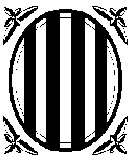 